PRESSEINFORMATIONPerfektes Duett für mehr EffizienzTPS/i TWIN Push Tandemschweißen von FroniusFronius bietet seinen Tandem-Schweißprozess nun auch auf der TPS/i Schweißplattform an. Das TPS/i TWIN Push Hochleistungs-Schweißsystem ist nicht nur kompakter, einfacher zu bedienen und vernetzbar, sondern bringt auch Weiterentwicklungen für den Schweißprozess. Für Anwender bedeutet das höhere Abschmelzleistungen, höhere Schweißgeschwindigkeiten und mehr Effizienz in der Fertigung durch geringeren Aufwand in der An- und Nacharbeit.Hochleistungsschweißen zeichnet sich durch eine hohe Abschmelzleistung aus, die ein großes Nahtvolumen oder hohe Schweißgeschwindigkeiten ermöglicht. Das ist insbesondere beim Fügen von großvolumigen Bauteilen oder langen Nähten für Baumaschinen, Nutzfahrzeuge aber auch Automobil-Teile und im Schiffsbau relevant. Die hohe Prozessorleistung der TPS/i verbessert den synchronisierten TWIN Push Tandemprozess: Der Prozess ist noch stabiler und zuverlässiger und die erhöhte Spaltüberbrückbarkeit spart dem Anwender Zeit in der Bauteil-Vorbereitung. Auch die Nacharbeiten können reduziert werden, denn die genaue Regelung des Schweißprozesses ermöglicht eine kontrollierte Tropfenablöse und eine geringe Wärmeeinbringung ins Bauteil und sorgt so für spritzerarme Ergebnisse mit minimalem Verzug.Fronius bietet mit TPS/i TWIN Push neue Prozess- und Regelvarianten: PMC (Pulse Multi Control) TWIN zeichnet sich durch einen kurzen, fokussierten Impulslichtbogen aus und sorgt dadurch für einen verbesserten Einbrand und eine erhöhte Schweißgeschwindigkeit. Die PulseSync-Option erlaubt es dem Anwender, stark voneinander abweichende Vorschubgeschwindigkeiten für die beiden Drahtelektroden zu wählen. So hat er mehr Spielraum um die Schweißparameter ideal auf sein Bauteil abzustimmen und höhere Schweißgeschwindigkeiten erzielen zu können. Die Stromquelle korrigiert dabei automatisch alle relevanten Parameter wie die Zündeigenschaften, den Zeitpunkt der Tropfenablöse und das Pulsverhältnis. Darüber hinaus unterstützen neue Regelmechanismen den Schweißer: Der Lichtbogenlängenstabilisator und der Einbrandstabilisator erhöhen die Prozessstabilität und erleichtern das Parametrieren. Wenn die Position der Nahtstelle – etwa wegen Bauteilverzug oder ungenauem Einspannen – variiert, hilft die automatische Nahtsuche: Während dem Schweißen übermittelt das Schweißsystem dem Roboter ein Nahtsuch-Signal damit er, wenn nötig, korrigiert.Ausgeklügeltes System – lange StandzeitenDer TWIN Prozess basiert auf dem Tandemschweißen, bei dem zwei Drahtelektroden in einen Brenner mit gemeinsamer Gasdüse gefördert werden, aber elektrisch voneinander isoliert bleiben. Dadurch lassen sich die Lichtbögen individuell regeln und – auch bei unterschiedlicher Leistung – exakt synchronisieren und aufeinander abstimmen. Neben zwei TPS/i Stromquellen benötigt das TWIN Push System einen TWIN Controller. Dieser synchronisiert den Schweißprozess und fungiert als Schnittstelle, die mit allen Roboter-Marken kompatibel ist. Der kompakte Drahtvorschub, Kühlung, Schlauchpaket und TWIN-Brenner komplettieren das Schweißsystem.Die verbesserte Kühlung des Brenners ermöglicht längere Standzeiten der Verschleißteile. Zudem hat Fronius die Robacta TSS/i TorchServiceStation entwickelt: Das Brenner-Reinigungssystem vereint unterschiedliche Reinigungsmethoden wie etwa Hochdruck-Reinigung, Bürstenreinigung und magnetische Reinigung aber auch die Reinigung mittels Fräser. Die professionelle Brennerreinigung senkt die Gesamtkosten durch eine längere Lebenszeit der Verschleißteile.Die Effizienz des Schweißsystems kann durch den Einsatz der TX TWIN Schweißbrenner Wechselstation weiter gesteigert werden: Die Konsole ermöglicht den automatisierten Wechsel zwischen TWIN und Single Brennerkörpern. So kann dasselbe System besonders schwer zugängliche Stellen mit dem kompakteren Single-Brennerkörper schweißen. Der Roboter wechselt selbstständig den Brennerkörper – Das macht Geisterschichten möglich.3.988 Zeichen inkl. Leerzeichen[Navigation Title: Website]TPS/i TWIN Push - Tandemschweißen[Display Name: URL]tpsi-twin-push[Meta-Title]TPS/i TWIN Push Tandemschweißen von Fronius für mehr Effizienz[Meta-Description]Hochleistungsschweißen mit TPS/i TWIN Push ermöglicht höhere Abschmelzleistungen und Schweißgeschwindigkeiten und verringert den Aufwand in der An- und Nacharbeit.Bildunterschriften: 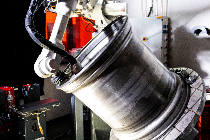 Bild 1: Der Tandem-Hochleistungsschweißprozess sorgt bei großvolumigen Bauteilen und langen Nähten für ein effizientes Fügen.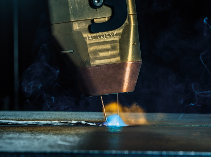 Bild 2: Die beiden voneinander isolierten Drahtelektroden ermöglichen, dass die Lichtbögen individuell geregelt werden.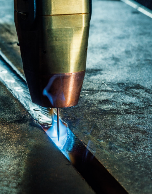 Bild 3: Die verbesserte Brennerkühlung des TPS/i TWIN Push Systems ermöglicht lange Standzeiten der Verschleißteile.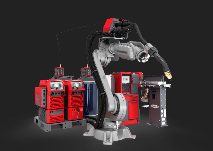 Bild 4: Das TPS/i TWIN Push Schweißsystem besteht aus zwei leistungsstarken TPS/i Schweißgeräten, dem TWIN Controller, einem kompakten Vorschub, Kühlung, Schlauchpaketen und dem TWIN Schweißbrenner. Die neue Brennerreinigungs-Station Robacta TSS/i TorchServiceStation und die TX TWIN Schweißbrenner Wechselstation komplettiert das System.Fotos: Fronius International GmbH, Abdruck honorarfreiBusiness Unit Perfect WeldingFronius Perfect Welding ist Innovationsführer für Lichtbogen- sowie Widerstandspunktschweißen und globaler Marktführer für robotergestütztes Schweißen. Als Systemanbieter realisiert der Bereich Fronius Welding Automation außerdem kundenspezifische automatisierte Schweiß-Komplettlösungen, etwa im Behälterbau oder für Plattierungen im Offshore-Bereich. Stromquellen für manuelle Anwendungen, Schweißzubehör und ein breites Dienstleistungs-Spektrum ergänzen das Portfolio. Mit mehr als 1.000 Vertriebspartnern weltweit ist Fronius Perfect Welding besonders nah am Kunden. Fronius International GmbHFronius International ist ein österreichisches Unternehmen mit Sitz in Pettenbach und weiteren Standorten in Wels, Thalheim, Steinhaus und Sattledt. Die Firma ist mit 4.760 Mitarbeitern weltweit in den Bereichen Schweißtechnik, Photovoltaik und Batterieladetechnik tätig. Mit 30 internationalen Gesellschaften sowie Vertriebspartnern und Repräsentanten in mehr als 60 Ländern erzielt Fronius einen Exportanteil von 92 Prozent. Fortschrittliche Produkte, umfangreiche Dienstleistungen sowie 1.253 erteilte Patente machen Fronius zum Innovationsführer am Weltmarkt. Diese Presseinformation sowie die Bilder stehen für Sie zum Download im Internet zur Verfügung:www.fronius.com/de/schweisstechnik/info-center/presseFür weitere Informationen wenden Sie sich bitte an:
Deutschland: Frau Annette Orth, Tel.: +49 (6655) 91694-402,E-Mail: orth.annette@fronius.comÖsterreich:
Frau Ilse Mayrhofer, Tel. +43(0)7242/241-4015, E-Mail: mayrhofer.ilse@fronius.com Schweiz:
Frau Monique INDERBITZIN, Tel. +41 (79) 945 76 20, 
E-Mail: inderbitzin.monique@fronius.comBitte senden Sie ein Belegexemplar an unsere Agentur:a1kommunikation Schweizer GmbH, Frau Kirsten Ludwig,Oberdorfstraße 31 A, D – 70794 Filderstadt,Tel.: +49 (0)711 9454161-20, E-Mail: Kirsten.Ludwig@a1kommunikation.deFür weitere spannende Beiträge besuchen Sie unseren Blog unter blog.perfectwelding.fronius.com und folgen Sie uns auf Facebook (froniuswelding), Twitter (froniusintweld), LinkedIn (perfect-welding), Instagram (froniuswelding) und YouTube (froniuswelding)!